Iscrizioni onlineCOME ISCRIVERSI ON-LINE - Istruzioni per iscriversi all'ITIS  Majorana di Cassino
 Prima fase:DOMANDA DI ISCRIZIONE ON-LINE – entro il 25 gennaio 2021E' iniziata la prima fase delle iscrizioni online per l’anno scolastico 2021/2022.Dal giorno 19 dicembre, saranno aperte le funzioni di registrazione sul portale del Ministero della Pubblica Istruzione, dedicato alle iscrizioni online, attraverso il link seguente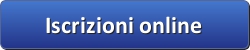 Durante questa fase i genitori potranno ottenere le credenziali per accedere al servizio per le iscrizioni, indicando una casella di posta elettronica e completare la procedura.Dopo aver effettuato la registrazione, a partire dalle ore 8.00 di lunedì 04 gennaio e fino alle ore 20.00 di lunedì 25 gennaio 2021, i genitori effettueranno l’iscrizione del/della proprio/a figlio/aLe iscrizioni online riguardano gli alunni che devono iscriversi alla classe prima della scuola primaria e della scuola secondaria di 1° e 2° grado e devono essere presentate dai genitori attraverso il portale www.istruzione.it/iscrizionionline.Ogni famiglia deve accedere all’applicazione e compilare la domanda on line in tutte le sue sezioni, infine procedere all’inoltro al solo Istituto scolastico scelto.. Il modulo di iscrizione conterrà una parte dedicata ai dati anagrafici dello studente da iscrivere (nome, cognome, codice fiscale, data di nascita, comune di residenza, ecc.) ed una parte dedicata alle preferenze rispetto all'offerta formativa della scuola.Nella fase di iscrizione occorrerà avere a disposizione il codice meccanografico della scuola scelta Il codice meccanografico del nostro istituto è: FRTF020002La nostra segreteria sita in VIA SANT’ANGELO, 2  (località FOLCARA) a CASSINO è disponibile per informazioni e supporto alla compilazione delle domande e l’assistenza (anche telefonica allo 0776.312302 - ufficio didattica):dal lunedì al sabato dalle ore 08.00 alle ore 14.00;il lunedì ed il mercoledì anche dalle 14.30 alle 17.30;in tutti i giorni di OPEN-DAY in orario continuato, dalle ore 08.00 alle ore 18.00.Per ulteriori informazioni mail:  frtf020002@istruzione.it oppure www.itiscassino.edu.itL’Istituto offre una postazione Internet per una compilazione assistita presso la sede di via VIA SANT’ANGELO, 2 (località FOLCARA) a CASSINO. Seconda fase: REGOLARIZZAZIONE DELLA DOMANDA DI ISCRIZIONE – entro il 10 luglio 2021La domanda presentata in gennaio va completata una volta conosciuto l’esito dell’esame di licenza media di I grado.Per farlo è necessario che uno dei genitori (o comunque l’esercente la potestà genitoriale) si rechi alla Segreteria didattica dell’I.T.I.S. “Ettore Majorana” munito della seguente documentazione:certificazione di superamento dell’esame conclusivo del Primo Ciclo di Istruzione (Licenza Media);Autocertificazione di nascita dello studente prodotta dai genitori;copia del libretto delle vaccinazioni (o certificato);N. 2 foto tessera dello studente.